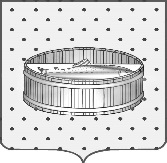 Ленинградская область                           Лужский муниципальный район Совет депутатов Лужского городского поселениятретьего созываПОСТАНОВЛЕНИЕ                                                               27 апреля 2016 года    № 19                                                                            О публичных слушанияхВ соответствии со ст. 18 Федерального Закона от 06.10.2003 № 131-ФЗ «Об общих принципах организации местного самоуправления в Российской Федерации», статьей 28 Устава Лужского городского поселения Лужского муниципального района:1. Опубликовать проект решения «Об исполнении бюджета муниципального образования Лужское городское поселение за 2015 год» в газете «Лужская правда».2. Назначить публичные слушания по исполнению бюджета за   2015 год на 16 мая 2016 года в 14.00 часов в конференц-зале Лужского городского поселения (г. Луга, пр. Кирова, д. 73, каб. 132).3. Установить следующий порядок учета предложений и участия граждан и организаций в обсуждении исполнения бюджета за 2015 год:Предложения от граждан и организаций оформляются Управлением по обеспечению деятельности Совета депутатов Лужского городского поселения (г. Луга, пр. Кирова, д. 73, каб. 124; справки по тел. 2-54-59) ежедневно  с 13.00 до 15.00 часов (кроме субботы и воскресенья) с момента опубликования постановления в газете «Лужская правда» до 16 мая 2015 г.4. Постановление опубликовать в газете «Лужская правда».Глава Лужского городского поселения,исполняющий полномочия председателя Совета депутатов	                                                                           В.Н. Степанов 